Crystal Creator Worksheet Example Answer KeyWhat type of crystal did your team grow?0 % alum and 100% chrome alumFill in the resistance measurements for the following: temperatures going up from 20 degrees to 90 degrees in 5 degree increments and then temperatures coming back down from 90 degrees to 20 degrees in 5 degree increments. Graph your temperature vs. resistance data. 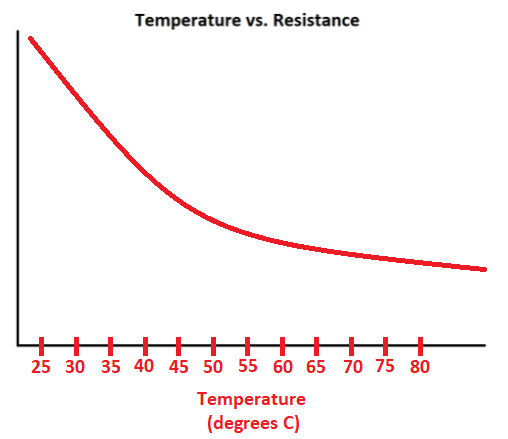 What relationship does temperature have with resistance? Why do you think that relationship exists?As temperature increases resistance decreases. I think this happens because the electrons gain energy when the temperature increases so they have more energy to reach the conductive band. Hypothesize: What do you think you should change to decrease the resistance of your crystal? Why? To decrease the resistance of the crystal I think the crystal needs to be more red because different colors have different band gap sizes. Temperature(20 to 90 deg)Resistance(ohms)Temperature(90 to 20 deg)Resistance(ohms)209025853080357540704565506055556050654570407535803085259020